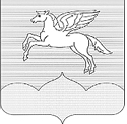 МУНИЦИПАЛЬНОЕ ОБРАЗОВАНИЕГОРОДСКОЕ ПОСЕЛЕНИЕ «ПУШКИНОГОРЬЕ»ПУШКИНОГОРСКОГО РАЙОНА ПСКОВСКОЙ ОБЛАСТИ181370, р.п. Пушкинские Горы, ул. Пушкинская, д.42,  Телефакс (8-1146) 2-30-21 ЗАКЛЮЧЕНИЕо результатах публичных слушаний по предоставлению разрешения на условно разрешенный вид использования «гаражи» земельному участку с КН 60:20:0102403:ЗУ1, общей площадь 200 кв.м.,   расположенному по адресу: Псковская область, рп.Пушкинские Горы, ул. Совхозная, у дома 25В.  рп Пушкинские Горы                                                                          28.04.2021 г.В соответствии с Постановлением главы муниципального образования городского поселения «Пушкиногорье» № 6 от 19.04.2021г. «О проведении публичных (общественных) слушаний» проведены публичные слушания по предоставлению разрешения  на условно разрешенный вид использования «гаражи» земельному участку с КН 60:20:0102403:ЗУ1, общей площадь                     200 кв.м., расположенному по адресу: Псковская область, рп.Пушкинские Горы, ул. Совхозная, у дома 25В.  	Постановление главы муниципального образования городского поселения «Пушкиногорье» № 6 от 19.04.2021 г «О проведении публичных (общественных) слушаний» было размещено на информационном стенде Администрации городского поселения «Пушкиногорье» и на официальном сайте Администрации городского поселения «Пушкиногорье».Дата и время проведения публичных слушаний: 28 апреля 2021 года в           18 час 00 мин в помещении Администрации городского поселения «Пушкиногорье», находящемуся по адресу: рп Пушкинские Горы,                               ул. Пушкинская, д.42, кабинет 1.Количество участников слушаний, согласно регистрации – 6.По результатам публичных слушаний по предоставлению разрешения на условно разрешенный вид использования «гаражи» земельному участку с КН 60:20:0102403:ЗУ1, общей площадь 200 кв.м.,   расположенному по адресу: Псковская область, рп.Пушкинские Горы, ул. Совхозная, у дома 25В,РЕШЕНО:1. Публичные слушания по предоставлению разрешения на условно разрешенный вид использования «гаражи» земельному участку с КН 60:20:0102403:ЗУ1, общей площадь 200 кв.м.,   расположенному по адресу: Псковская область, рп.Пушкинские Горы, ул. Совхозная, у дома 25В,  считать состоявшимися.2. Предоставить разрешение на условно разрешенный вид использования «гаражи» земельному участку с КН 60:20:0102403:ЗУ1, общей площадь 200 кв.м., расположенному по адресу: Псковская область, рп.Пушкинские Горы, ул. Совхозная, у дома 25В.   3. Протокол публичных слушаний по предоставлению разрешения на условно разрешенный вид использования «гаражи» земельному участку с КН 60:20:0102403:ЗУ1, общей площадь 200 кв.м., расположенному по адресу: Псковская область, рп.Пушкинские Горы, ул. Совхозная, у дома 25В, разместить на информационном стенде Администрации городского поселения «Пушкиногорье» и на официальном сайте Администрации городского поселения «Пушкиногорье».Глава городское поселение«Пушкиногорье»                   Председатель                                                                                 Т.В.ВасильеваСекретарь                                                                                        Е.Н.Никитина